В Хоперском сельском поселении в период со 2 по 22 февраля прошли мероприятия, приуроченные ко Дню молодого избирателя.В мероприятиях принимали участие дети, старшеклассники средней школы № 11.Была проведена встреча молодежи с депутатом Совета Хоперского сельского поселения Тихорецкого района Е.В.Поповой, дети готовили буклет на тему «Молодой избиратель», принимали участие в игровой программе.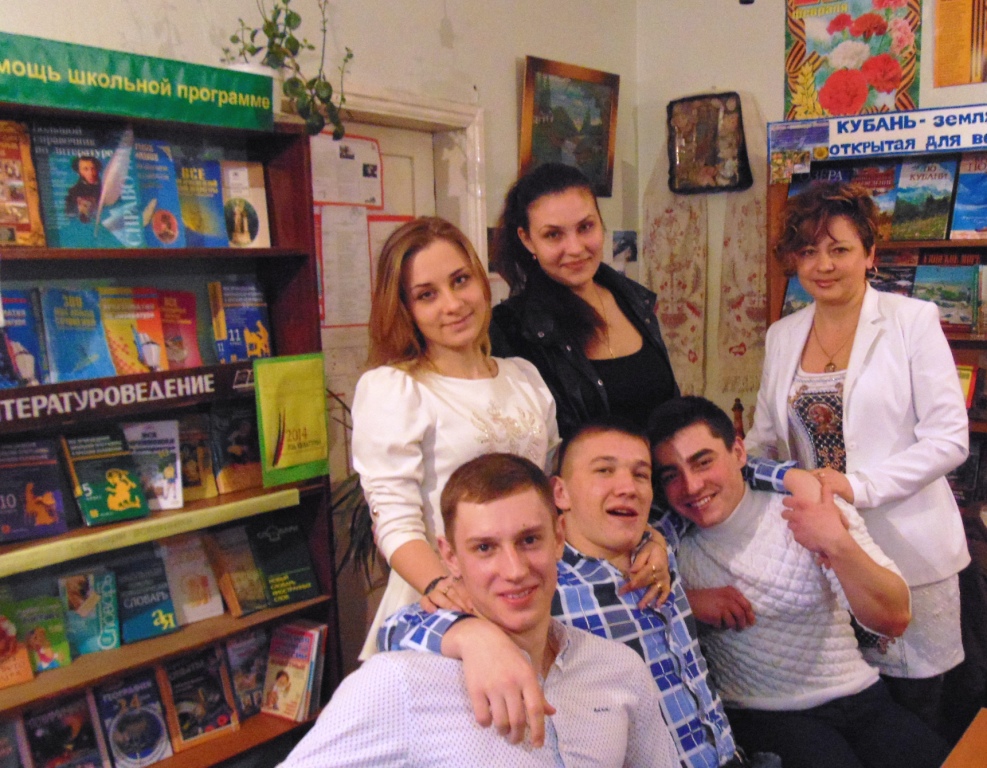 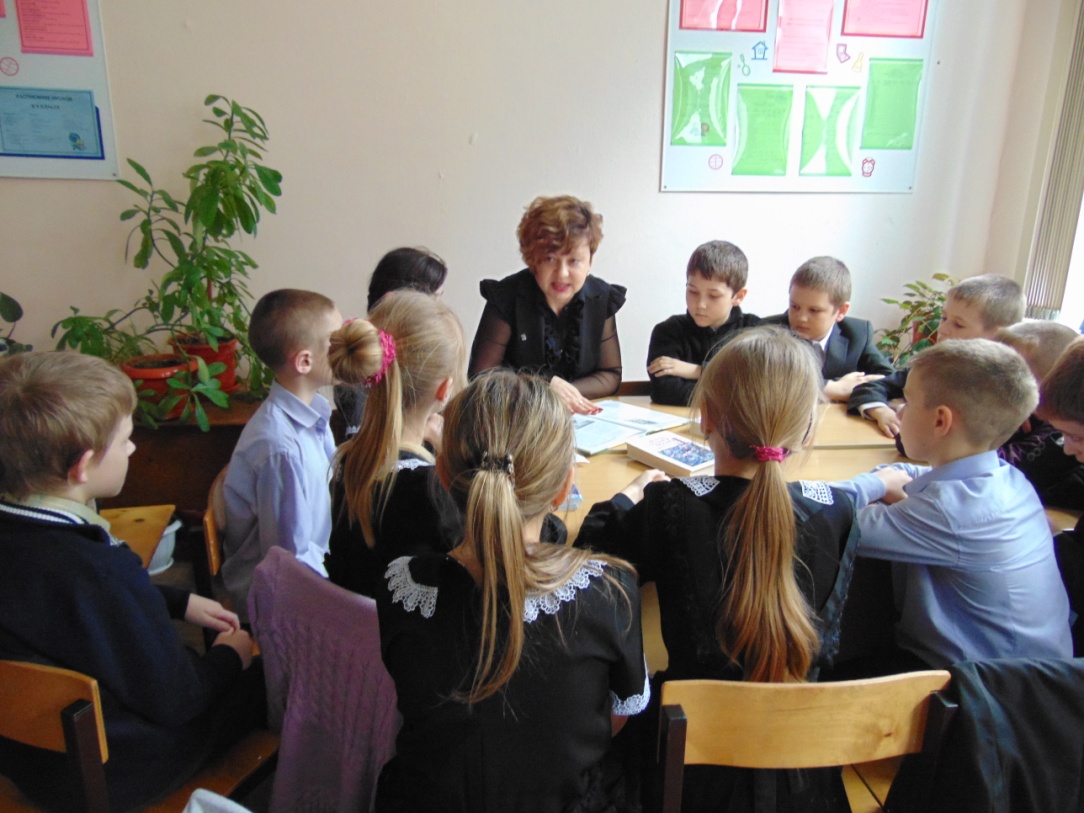 